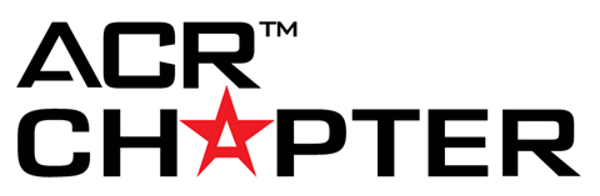 Chapter Recognition: Quality and SafetyQuality & Safety Update
This section allows you to provide an update on how your chapter addressed quality and safety issues in 2020.1. Did your chapter sponsor educational programs focused on quality improvement or patient safety? (10 points for answering "yes") Yes  No 2. Did your chapter engage in quality improvement efforts? (10 points for answering "yes") Yes  No 3. Has your chapter taken the Image Wisely Pledge for Associations to endorse and promote the goals of Image Wisely among members? (10 points for answering "yes") Yes  No 4. Has your chapter promoted Image Gently campaign among members? (10 points for answering "yes") Yes  No 5. Has your chapter been involved in patient safety reporting related to systemic data collection, analysis of radiology adverse events, or incidents? (10 points for answering "yes") Yes  No 6. Has your chapter posted/published resources on patient safety online? (10 points for answering "yes") Yes  No 7. Has your chapter encouraged members to submit commentary on Practice Parameters & Technical Standards? (10 points for answering "yes") Yes  No 8. Has your chapter promoted the intended use of Practice Parameters & Technical Standards? (10 points for answering "yes") Yes  No 9. Has your chapter promoted knowledge/use of the Contrast Manual? (10 points for answering "yes") Yes  No 10. Has your chapter promoted knowledge/use of the Appropriateness Criteria? (10 points for answering "yes") Yes  No 11. Has your chapter engaged in quality and safety initiatives other than the ones listed above in 2020? Name any other quality and safety initiatives below. (10 points per named initiative; 5 max, potential of 50 points total) Quality & Safety ResourcesDescribe quality and safety resources developed by the chapter as well as the method(s) of distribution. 1. Name any quality and safety resource(s) your chapter created in 2020. (10 points for answering this question)2. Describe why the resource(s) were created and how they were distributed. (10 points for answering this question)Radiation Safety InitiativesDescribe chapter efforts to raise radiation safety awareness. Name any radiation safety initiatives your chapter designed and implemented in 2020. (10 points for answering this question)2.  Describe why each safety initiative was created and dissemination efforts. (10 points for      answering this question)Support of National Quality & Safety Initiatives
Explain chapter efforts to support national quality and safety initiatives.How did the chapter support national quality and safety initiatives in 2020? (Answering this question earns 20 points)